الجمهورية الجزائرية الديمقراطية الشعبية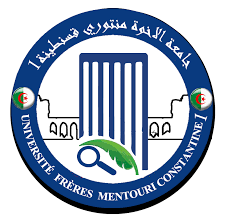 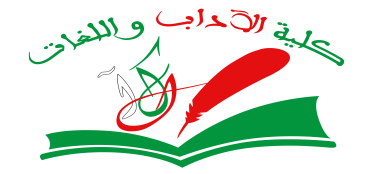 وزارة التعليم العالي والبحث العلميجامعة قسنطينة1 الإخوة منتوريكلية الآداب واللغات                                                                                                                   قسم الآداب واللغة العربيةبرنامج امتحانات السداسي الأول للعام الجامعي 2023/2024 - الدورة الاستدراكية -سنة أولى ماستر- تخصص أدب عربي حديث ومعاصرالجمهورية الجزائرية الديمقراطية الشعبيةوزارة التعليم العالي والبحث العلميجامعة قسنطينة1 الإخوة منتوريكلية الآداب واللغات                                                                                                                   قسم الآداب واللغة العربيةبرنامج امتحانات السداسي الأول للعام الجامعي 2023/2024 - الدورة الاستدراكية -سنة ثانيةماستر- تخصص أدب عربي حديث ومعاصرالتاريخالتوقيتالمادةالأفواجالمكانأستاذ المادةالإثنين 26 فيفري202408.00- 09.30أدب وفنون سمعية بصرية11- 298أ.د/ بن مسعودالإثنين 26 فيفري202409.30- 11.00إشكالية البحث1- 298د/ بولجمرالخميس 29 فيفري202408.00- 09.30    سرديات عربية حديثة1- 296أ.د/ خرابالخميس 29 فيفري202409.30- 11.00 علم الجمال11- 296أ/ جزارالإثنين04 مارس202408.00- 09.30 الأدب والتفاعل الثقافي11- 298د/ بوالقندولالإثنين04 مارس202409.30- 11.00 شعرية عربية حديثة1- 298أ.د/ وغليسيالتاريخالتوقيتالمادةالأفواجالمكانأستاذ المادةالثلاثاء27 فيفري202409.30- 11.00 أخلاقيات المهنة1- 280د/ بلخيريالثلاثاء27 فيفري202411.00- 12.30الأجناس الأدبية1- 280أ.د/ علاويالأربعاء 28 فيفري202408.00- 09.30 الشعر الجزائري المعاصر1- 293د/ بن ناصرالأربعاء 28 فيفري202409.30- 11.00 السرد الجزائري المعاصر1- 293أ.د/ بولكعيباتالخميس 29 فيفري202409.30- 11.00 النقد الجزائري المعاصر1- 293أ.د/ بن يوسفالخميس 29 فيفري202411.00- 12.30قضايا النقد المعاصر1- 293أ.د/ بن مسعود